Comunicado de ImprensaViana do Castelo, 4 de novembro de 2019Todos os domingos às 11h00O cinema infantil gratuito chegou ao Estação Viana Shopping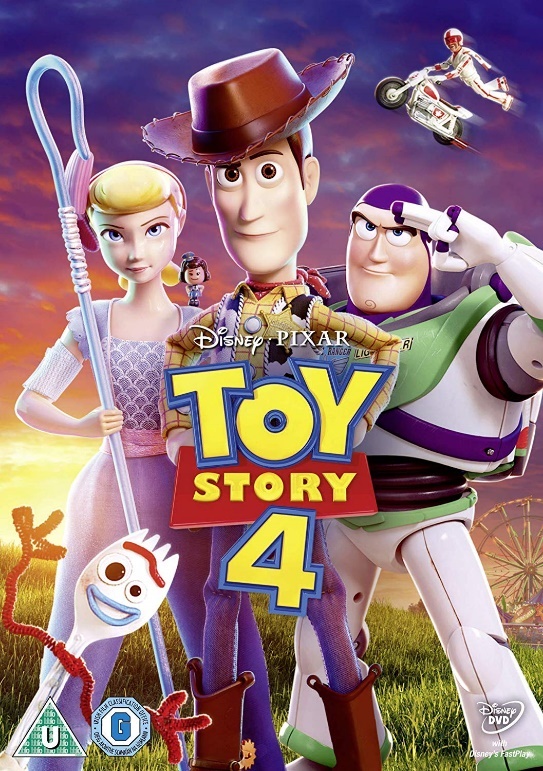 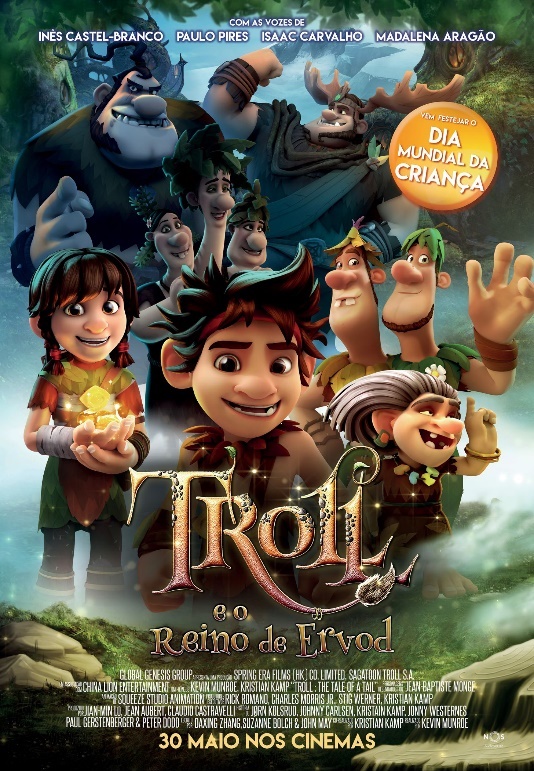 Os programas de família divertidos estão de volta ao Estação Viana Shopping! De 10 de novembro a 1 de dezembro, o Centro recebe, aos domingos, sessões de cinema infantil gratuitas, que prometem colar ao grande ecrã todos os visitantes. “Toy Story 4” e “Troll e o Reino de Ervod” vão ser projetados às 11h00 e prometem conduzir miúdos e graúdos numa viagem alucinante.A programação de cinema infantil tem início nos dias 10 e 17 de novembro, com o filme “Toy Story 4”, que envolve os visitantes numa aventura em busca de Forky, que desaparece fruto de uma crise existencial. Nos dias 24 de novembro e 1 de dezembro, “Troll e o Reino de Ervod” todos os caminhos vão ter ao misterioso Reino de Ervod, onde Trym, príncipe dos Trolls, procura encontrar a salvação para o seu pai, o rei Grom.A iniciativa desenvolvida no Estação Viana Shopping oferece aos visitantes sessões de cinema infantil gratuitos, proporcionando-lhes planos de família divertidos. Com uma programação diversificada e atual, o cinema gratuito acontece ao longo de todo o ano. Para assistir a estas sessões de cinema, os visitantes deverão aceder ao site do Centro, disponível aqui, e criar o seu registo. A promoção é limitada ao número de lugares por sessão e sala, não acumulável com outras promoções em vigor, e cada utilizador registado pode fazer o download até um máximo de quatro cupões. Programação10 e 17 de novembro – Toy Story 4Co-escrita por Andrew Stanton e Stephany Folsom, a história do xerife Woody, do astronauta Buzz Lightyear e dos seus amigos, chegou ao quarto capítulo. Passados 24 anos do primeiro filme, a trama de Toy Story 4 gira à volta de Forky, uma mistura entre uma colher e um garfo, que vive uma crise existencial e desaparece, obrigando os seus amigos a embarcar numa aventura em sua busca. 24 de novembro e 1 de dezembro – Troll e o Reino de ErvodRealizado e escrito por Kevin Munroe, Troll e o Reino de Ervod conta a história de Trym, príncipe dos Trolls, que tem apenas três dias para salvar o rei Grom, seu pai, que se transformou em pedra depois de lhe ter sido arrancada a cauda. Para cumprir o seu objetivo, Trym une forças com os seus amigos, e seguem viagem para o misterioso Reino de Ervod, onde se julga estar a entidade causadora do terrível infortúnio. Quando chegam ao local, percebem que, para salvar o rei, terão de arriscar as suas próprias vidas.Sobre o Estação Viana ShoppingInaugurado em 2003, o Estação Viana Shopping é a superfície comercial de referência na cidade de Viana do Castelo e na região Minho litoral. Com 92 lojas, distribuídas por três pisos, tem cerca de 19.182 m2 de Área Bruta Locável (ABL). A arquitetura do Centro é única, com a linha do comboio a atravessá-lo. A par com as lojas de roupa, acessórios, sapatarias, decoração, telecomunicações e serviços os visitantes podem usufruir da zona de restauração e dos mais de 600 lugares de estacionamento. O Estação Viana Shopping oferece ainda aos visitantes uma esplanada panorâmica e o vianamini, um espaço infantil gratuito, inspirado na temática dos comboios e destinado a crianças entre os 2 e os 9 anos de idade. A par da experiência única de compras e de lazer que oferece aos seus clientes, o Estação Viana Shopping assume a responsabilidade de dar um contributo positivo para um mundo mais sustentável, trabalhando ativamente para um desempenho excecional nas áreas ambiental e social. Todas as iniciativas e novidades sobre o Centro podem ser consultadas no site www.estacaoviana.pt e na página de Facebook disponível em www.facebook.com/estacao.viana.Para mais informações por favor contactar:Lift Consulting – Susana Lourenço
M: +351 914 409 595
susana.lourenco@lift.com.pt